Solid State Music – History(From www.s100computers.com)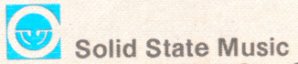 Solid State Music or SSM as they were often called, were known as the "Blue S-100 boards" company.  Their boards were blue colored and while a few other S-100 board manufactures from time to time used boards of this colored material, SSM really made a point of using that material.
  
Don't know much about the history of the company.  According to Herb over at retrotechnology.com the company was founded by an electronics surplus dealer named Chuck Naegeli.  The company was located in Santa Clara initially and later San Jose, CA.  They started like most in the business by supplying static RAM cards, but their claim to fame was their early video display card, their VB1A.  It was a very reliable and popular video display card in the early days of the S-100 bus. Many early memory mapped video games were run from either this card or the Processor Technology VDM-1.  Another great thing about SSM Boards was they wrote great construction manuals. Also they went into the theory of the board often with signal profiles.